АДМИНИСТРАЦИЯ КРАСНОСЕЛЬКУПСКОГО РАЙОНАРАСПОРЯЖЕНИЕ«15» декабря 2023 года							                          № 653-Рс. КрасноселькупОб утверждении стоимости платных услуг, оказываемых муниципальным бюджетным учреждением «Центр обеспечения и развития физической культуры и спорта Красноселькупского района»  На основании пункта 4 части 1 статьи 17 Федерального закона от 06.10.2003 № 131-ФЗ «Об общих принципах организации местного самоуправления в Российской Федерации», решения Думы Красноселькупского района от 21.12.2021 № 80 «Об утверждении Положения о порядке установления цен (тарифов) на услуги, предоставляемые муниципальными учреждениями, и работы, выполняемые муниципальными учреждениями», руководствуясь Уставом муниципального округа Красноселькупский район Ямало-Ненецкого автономного округа:Утвердить стоимость платных услуг, оказываемых муниципальным бюджетным учреждением «Центр обеспечения и развития физической культуры и спорта Красноселькупского района», согласно приложению.Признать утратившим силу распоряжение Администрации Красноселькупского района от 22.11.2022 № 578-Р «Об утверждении стоимости платных услуг, оказываемых муниципальным бюджетным учреждением «Центр обеспечения и развития физической культуры и спорта Красноселькупского района».Опубликовать настоящее распоряжение в газете «Северный край» и разместить на официальном сайте муниципального округа Красноселькупский район Ямало-Ненецкого автономного округа.Настоящее распоряжение вступает в силу с момента его опубликования.Глава Красноселькупского района	   					      Ю.В. ФишерПриложениеУТВЕРЖДЕНА
распоряжением Администрации Красноселькупского района
от «15» декабря 2023 г. № 653-РСТОИМОСТЬ дополнительных платных услуг, оказываемых муниципальным бюджетным учреждением «Центр обеспечения и развития физической культуры и спорта Красноселькупского района»  Примечание.<*> На базе муниципального бюджетного учреждения «Центр обеспечения и развития физической культуры и спорта Красноселькупского района» применяют дифференцированные льготные тарифы в соответствии с действующим законодательством, а также на основании приказа муниципального бюджетного учреждения «Центр обеспечения и развития физической культуры и спорта Красноселькупского района» от 01.08.2020 №12 «Об утверждении Положения о предоставлении дополнительных (платных услуг) муниципальным бюджетным учреждением «Центр обеспечения и развития физической культуры и спорта Красноселькупского района».№ п/пНаименование услугиЕдиницаизмеренияСтоимость услуги(без НДС), руб.12341.Занятие в тренажерном залеЗанятие в тренажерном залеЗанятие в тренажерном зале1.1.на 1 человека 1 час1 занятие 1 чел./час.200,001.2.на 1 человека 1,5 час1 занятие 1 чел./1,5 час.300,001.3.абонемент на месяц (12 занятий по 1 часу на 1 чел.)12 занятий 1 чел./час.2 200,001.4. абонемент на месяц (8 занятий по 1 часу на 1 чел.)8 занятий 1 чел./час.1 280,001.5.абонемент на 3 месяца (24 занятия по 1 часу на 1 чел.)24 занятия 1 чел./час.3 840,001.6.абонемент на 6 месяцев (48 занятий по 1 часу на 1 чел.)48 занятий 1 чел./час.7 680,001.7.абонемент на 10 месяцев (80 занятий по 1 часу на 1 чел.)80 занятий 1 чел./час.12 800,001.8.стоимость занятия в тренажерном зале группой/организацией (юридическим лицом) до 10 человек1 занятиедо 10 чел./час.2 000,001.9.абонемент на месяц (4 занятия по 1 часу) для занятий в тренажерном зале группой/организацией (юридическим лицом) до 10 человек4 занятия до 10 чел./час.6 400,001.10абонемент на месяц (8 занятий по 1 часу) для занятий в тренажерном зале группой/организацией (юридическим лицом) до 10 человек8 занятий до 10 чел./час.12 000,001.11индивидуальные занятия с инструктором по спортучел./час.300,001.11индивидуальные занятия с инструктором по спортуабонемент на месяц 12 занятий1 чел./час.3 000,002.БоулингБоулингБоулинг2.1.- 1 дорожка на 1 час (до 6 человек на 1 дорожку)1 дорожкадо 6 чел./час.500,002.2. - посещение зала боулинга группой/организацией (юридическим лицом) до 12 человек на 2 дорожки2 дорожкидо 12 чел./час.1 000,002.3.- посещение зала боулинга группой/организацией (юридическим лицом) до 6 человек на 1 дорожку1 дорожкадо 6 чел./час.500,003.БильярдБильярдБильярд3.1.- 1 стол на 1 час (до 4 человек)1 столдо 4 чел./час.300,003.2.- посещение бильярдного зала группой/организацией (юридическим лицом) до 8 человек на 2 стола2 столадо 8 чел./час.600,003.3.- посещение бильярдного зала группой/организацией (юридическим лицом) до 4 человек на 1 стол1 столдо 4 чел./час.300,004.Занятие в фитнес - залеЗанятие в фитнес - залеЗанятие в фитнес - зале4.1.- на 1 человека 1 часчел./час.200,004.2.- абонемент на месяц (12 занятий по 1 часу на 1 чел.)12 занятий чел./час.2 200,004.3.- абонемент на месяц (8 занятий по 1 часу на 1 чел.)8 занятий 1 чел./час.1 280,004.4.- стоимость занятия в фитнес - зале группой/организацией (юридическим лицом) до 10 человек1 занятиедо 10 чел./час.2 000,004.5.абонемент на месяц (4 занятия по 1 часу) для занятий в фитнес - зале группой/организацией (юридическим лицом) до 10 человек4 занятиядо 10 чел./час.6 400,004.6.абонемент на месяц (8 занятий по 1 часу) для занятий в фитнес - зале группой/организацией (юридическим лицом) до 10 человек8 занятийдо 10 чел./час.12 000,005.Плавание в бассейнеПлавание в бассейнеПлавание в бассейне5.1.- на 1 человека 1 часчел./час.200,005.2.- абонемент на месяц (12 занятий по 1 часу на 1 чел.)12 занятий 1 чел./час.2 200,005.3.- абонемент на месяц (8 занятий по 1 часу на 1 чел.)8 занятий 1 чел./час.1 280,005.4.абонемент на 3 месяца (24 занятия по 1 часу на 1 чел.)24 занятия1 чел./час.3 840,005.5.абонемент на 6 месяцев (48 занятий по 1 часу на 1 чел.)48 занятий1 чел./час.7 680,005.6.абонемент на 10 месяцев (80 занятий по 1 часу на 1 чел.)80 занятия1 чел./час.12 800,005.7.- посещение бассейна группой/организацией (юридическим лицом) до 10 человек8 занятиедо 10 чел./час.2 000,005.8.- индивидуальные занятия с инструктором по спортучел./час.350,005.8.- индивидуальные занятия с инструктором по спортуабонемент на месяц 12 занятий/ 1 час./1 чел.3 500,006.АэрохоккейАэрохоккейАэрохоккей6.1.на 1 человека 1 часчел./час.150,006.2.на 1 человека 30 мин.чел./мин.100,007.Игровая зона (лабиринт)Игровая зона (лабиринт)Игровая зона (лабиринт)7.1.на 1 человека 1 часчел./час.200,007.2. на 1 человека 30 мин.чел./мин.100,007.3.абонемент на 1 день на 1 чел.абонемент на 1 день/чел. в выходной день700,008.Фито БочкаФито БочкаФито Бочка8.1.На 1 человека 20 мин.чел./мин.400,009.Аква аэробикаАква аэробикаАква аэробика9.1.- на 1 человека 1 часчел/час.300,009.2.- абонемент на месяц (12 занятий по 1 часу на 1 чел.)12 занятий1 чел./час.3 060,009.3.- абонемент на месяц (8 занятий по 1 часу на 1 чел.)8 занятий1 чел./час.2 040,00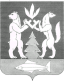 